Метод обучения наброску.Художественное обучение, связанное с освоением всё новых и новых образов выделяется из ряда образовательных дисциплин, прежде всего методами преподавания. Преподавание методов художественного познания выводит учащихся на более высокую ступень в освоении знаний. В этом ряду освоение метода обучения наброску  имеет большое значение, т.к. обеспечивает более быстрое и глубокое проникновение в процесс познания образа.Кем бы ни хотел в будущем стать юный художник - дизайнером промышленности, книжным графиком или живописцем, он должен научиться основам изображения натуры.Для более глубокого проникновения в натуру юный художник должен научиться нескольким основным методам художественного познания. Наибольшее развитие чувства пропорции, глазомера, координации руки начинающие рисовальщики получают, осваивая художественную технику наброска. Это распространённый вид художественного творчества, которым постоянно занимаются художники.Набросок для начинающего привлекателен тем что позволяет быстро увидеть конечный результат своей деятельности, принять замечания педагога и продолжить рабсил, чего не может быть достигнуто при длительных постановкахОсобенностью наброска является то, что психологически он построен на недосказанности, и в то же время позволяет выразить образ и сочинить композицию. Психика человека устроена таким образом, что он видит не только то, что есть на самом деле, но и то, что он воображает. В художественном творчестве очень много условностей, которые мы воспринимаем как само собой разумеющееся. Настолько они привычны для нас.Процесс обучения наброску необходимо разделить на несколько этапов. При этом рассмотрим некоторые психологические особенности, знание которых оказывает непосредственное влияние на успех обучения.Приступая к учебным занятиям с начинающими, мы должны учесть, что они не имеют навыков рисования, т.е. нет необходимой координации движения руки, недостаточно развито воображение и зрительное представление, нет опыта передачи формы и движения изобразительными средствами.Но мозг от природы, помимо нашей воли в силу своих функций, создаёт целостный образ видимого предмета - "Рисуют головой, а не руками,” - как говорил Микеланджело.Используя природные особенности, попробуем научиться наброску продвигаясь от простого к сложному.Для первого этапа обучения надо использовать способность к фантазии. Бесформенные случайные пятна монотипии силой воображения могут быть превращены в изображения предметов, зверей, людей. Для этого учащийся на случайном пятне должен нарисовать информативные фрагменты (участки контура с очень сильным искривлением), позволяющие в пятне увидеть вполне определённый образ. Монотипия может развиваться пятен одного цвета до многоцветной с пятнами разной плотности.В качестве печатающей плоскости может использоваться стекло, фанера, линолеум и тд. Возьмём самый простой и доступный способ. Лист бумаги складывается пополам и на стороне произвольно краской (акварель или гуашь) наносятся пятна, потом "испачканная" половина бумаги накрывается чистой половинкой, на которую отпечатывается расплывшееся изображение нанесённого пятна.В этом пятне силой своей фантазии учащийся должен увидеть какой-либо образ. Сначала это может быть красивое орнаментальное изображение, потом оно может превратиться силой воображения в осмысленные предметы, цветы, животных, людей, сюжеты и т.д.Когда мы увидим в монотипии образ чего-либо, то надо постараться зарисовать пятно довоображённого изображении нанеся на него информативные фрагменты (участки контура с сильным искривлением), так выполнив много раз это упражнение мы научимся работать с пятном.Когда у учащегося закрепится способность в пятне видеть образ и точно наносить информативные фрагменты, можно переходить ко второму этапу - изображать натуру (предмет, животного, человека) в виде пятна максимально похожею на натуру.Пятновой набросок выполняется кистью. Для выполнении наброска будем пользоваться акварелью, которая своей неравномерной прозрачностью предоставляет нам широкие возможности. Предварительно на лист бумаги не наносят ни осевые, ни размерные линии. Художник несколькими мазками кисти акварельного пятнового наброска должен Скомпоновать натуру в листе, конкретизировать и приблизительно определить её пропорции, наметить тоном будущие формы изображаемой натуры. После этого надо идти от общего интуитивною к частному конкретному, намечая и уточняя мазками детали от более крупных к более мелким.Изображая натуру пятнами разной плотности и цветов, учащийся постепенно учится всё более точно передавать натуру; приближаясь к нанесению на наброске информативных фрагментов и дополнительных деталей.Научившись воображать пятно, отражающее натуру на чистом листе, надо переходить к третьему этапу обучения, начиная выделять границы объёма из пятна многими линиями, постепенно уточняя их и воображая среди них ту единственную линию, которая наиболее точно соответствует натуре. Делая быстро и очень много таких набросков, учащийся отрабатывает координацию движения руки, с каждым наброском приближаясь к линейному наброску. Набросок посредством многих линий выполняется различными изобразительными средствами: карандаш, пастель, сангина, уголь, фломастер, перо.Пятновой набросок часто дополняют применением одной или многих линий, которые придают изображению больше вы разительности. Если при рисовании сначала опираться на детали, а затем пытаться создать из деталей образ, то ничего целостного в таком рисунке не получится, т.к левое полушарие не способно ухватывать суть образа. Этой способностью наделено правое полушарие, которое опознаёт образы, изображённые в условной манере.Отсюда следует, что пятновой набросок, который необходимо брать за основу при художественном обучении, продиктован объективной способностью человеческого мозга.При освоении темы "набросок" рекомендуется выполнять следующие задания: наброски с натуры статичных предметов, растений, животных, фигур, наброски с натуры в движении, наброски по памяти, по воображению и фантазии, составление по сюжетам однофигурных и многофигурных жанровых композиций, разделять по времени на 5 и 15 минутные задания.Ещё следует отметить, что набросок требует эмоционального выражения отношения рисующего к натуре. Всякая художественная деятельность выражает внутренние чувства и одновременно воспитывает их.Нельзя обучение наброску начинать с наброска одной линией, когда её толщина передаёт форму предмета, освещённость и тень, что является наиболее сложным видом наброска. "Всякий кто не видит форму, линии верно не нарисует," - учил П.П.Чистяков.Приступая к обучению наброску надо помнить, что информативные фрагменты сильно ограничивают воображение, поэтому к их изображению надо подойти через процесс длительного обучения, т.к неправильно нанесённый информативный фрагмент делает весь набросок неверным и вызывает у учащегося отрицательное отношение к осваиваемому предмету.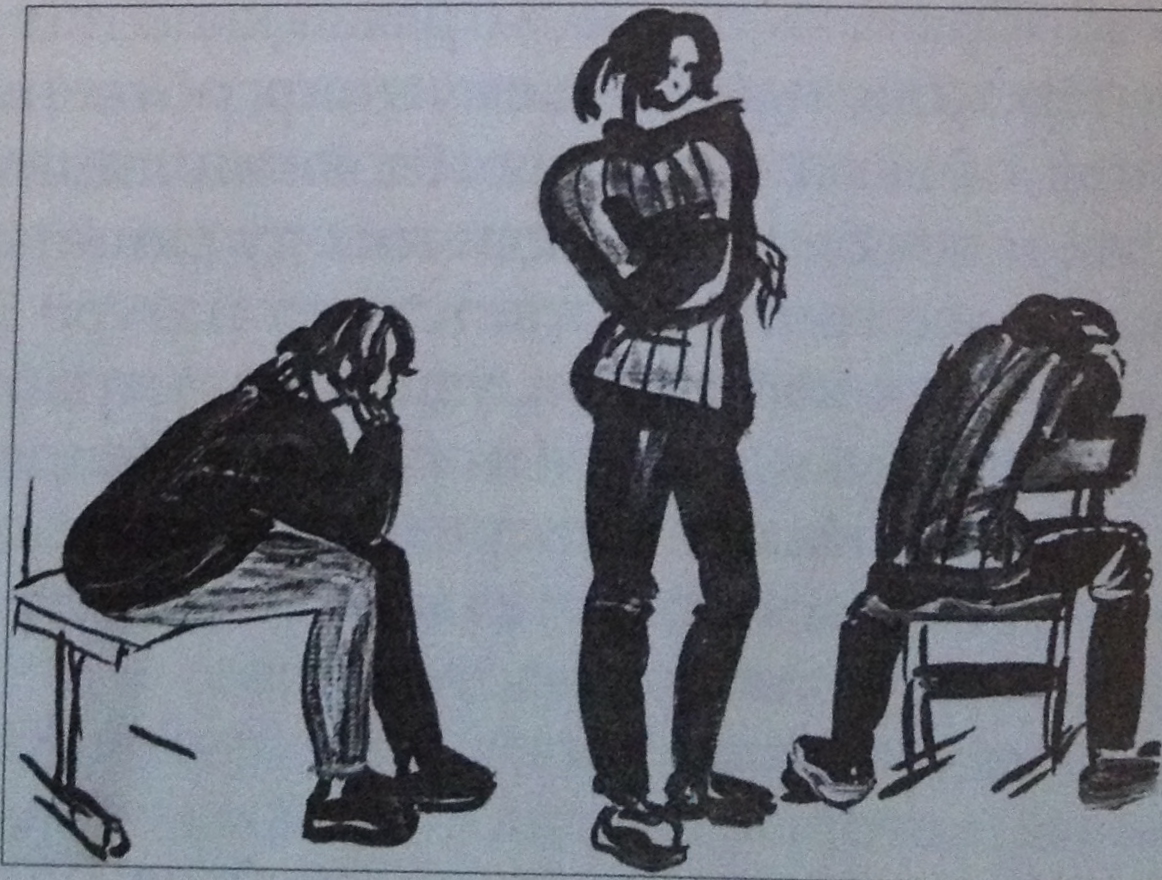 